 истоков педагогический  композиторов воспитателяКлючевой Натальи Владимировны.Тема опыта: «Управление качеством дошкольного образования в условиях внедрения ФГОС ДО».Сведения об авторе:Ключева Наталья Владимировна - 22.01.1986 года рождения. Профессиональное образование: высшее ФГБОУ ВО «Мордовский государственный педагогический институт им. М. Е. Евсевьева».Квалификация: Магистр по направлению подготовки «Педагогическое образование».Переподготовка: ФГБОУ ВО «Мордовский государственный педагогический институт имени М.Е. Евсевьева». Квалификация: Воспитатель.Стаж педагогической работы: 2 года.Стаж работы в ДОУ: 2 года.Актуальность:В современных условиях возрастает роль и значение управления дошкольным образовательным учреждением. В начале XXI века во многих странах мира раннее образование и развитие детей стали важной частью государственной образовательной политики. Осознание важности развития и системного образования детей в возрасте от рождения до 7 лет базируется на результатах многочисленных исследований и практике многих стран. Работы современных ученых свидетельствуют о важности дошкольного образования с точки зрения жизненной перспективы человека. Исследования, выполненные в русле классических теорий развития, таких как культурно-исторический подход Л. С. Выготского, теория генетической эпистемологии Ж. Пиаже, гуманистические теории развития К. Роджерса, А. Маслоу, теория Э. Эриксона и многие другие, также свидетельствуют о том, что в период развития ребенка от рождения до 7 лет закладываются все основные характеристики его личности: ребенок чрезвычайно восприимчив, любознателен и открыт новому опыту, познанию мира. При этом в центре внимания государства, семьи и профессионального сообщества оказывается качество дошкольного образования.В России дошкольное образование совсем недавно получило статус самостоятельного уровня общего образования. В связи с этим был разработан Федеральный государственный образовательный стандарт дошкольного образования (Приказ №1155 от 17 октября 2013 года), который определяет понятие качественного дошкольного образования, ориентируя систему дошкольного образования в России на создание условий для позитивной социализации и индивидуализации ребенка дошкольного возраста, для развития каждого ребенка в соответствии с его возрастными и индивидуальными особенностями.Качество образования, как залог становления человека в обществе и его успешного развития остается приоритетной задачей образовательной политики Российской Федерации. В соответствии с Федеральным Законом «Об образовании в РФ» дошкольное образование выделено как уровень общего образования, соответственно государство теперь гарантирует не только доступность, но и качество образования на этой ступени. Однако, вопрос о качестве дошкольного образования можно назвать дискуссионным, а проблему управления им не решенной до настоящего времени.Дошкольным образовательным организациям (ДОО) принадлежит особо важная роль, которая определена уникальностью дошкольного детства как периода разностороннего развития ребёнка. Функционирование ДОО существенно отличается от процессов, происходящих в других образовательных организациях, в силу специфики дошкольного возраста. Начальным уровнем образовательной системы является дошкольное образование, которое имеет особое значение в решении проблемы качества образования. Общеизвестно, что дошкольный возраст, включающий в себя первые семь лет жизни человека, является уникальным по своей значимости. Именно в эти годы происходит формирование у ребенка фундаментальных человеческих способностей, закладываются основы его личности. Психологические достижения дошкольного детства не теряют своего значения при переходе ребенка к следующему возрастному периоду развития. От того, каким было детство, каким было образование в детстве, во многом зависит будущее человека, его характер, способности, мировосприятие. Исходя из этого, можно сказать, что общие теоретические позиции управления качеством образования нельзя переносить механически в дошкольную практику. Они должны быть наполнены новым содержанием, адекватным особенностям функционирования дошкольных образовательных учреждений.Основная идея:В соответствии с требованиями ФГОС ДО на передний план выходит активность ребенка как полноценного участника образовательных отношений, создание социальных и материальных условий для индивидуализации его развития, поддержки его инициативы, обогащения образовательного процесса за счет создания развивающей предметно-пространственной среды, активного включения в него семьи, образовательных ресурсов окружения. Эти установки предполагают отказ от традиционной организации педагогической работы, заранее жестко регламентирующей содержание и форму ежедневной деятельности, и переход к гибкому планированию с активным участием детей. Этот подход фокусирует внимание на качестве педагогической работы, то есть на качестве педагогических процессов и созданных для них условий: какие возможности для развития предоставляются детям, как персонал организации осуществляет коммуникацию и взаимодействие с ними, какая эмоциональная атмосфера создается, как дети общаются друг с другом, -  словом, словом вся совокупность возможностей, позитивного опыта и стимулов для развития, которые получают дети в организации.  Повышение качества дошкольного образования возможно благодаря комплексному использованию основных методологических подходов к оценке качества образования. Комплексное применение данных подходов позволит решить проблему оценивания и измерения развития ребёнка.«Оценка индивидуального развития детей» представлена в Стандарте в двух формах диагностики – педагогической и психологической. Под педагогической диагностикой понимается такая оценка развития детей, которая необходима педагогу, непосредственно работающему с детьми для получения «обратной связи» в процессе взаимодействия с ребенком или группой детей. При этом согласно данной статье Стандарта такая оценка индивидуального развития детей, прежде всего, является профессиональным инструментом педагога, которым он может воспользоваться при необходимости получения им информации об уровне актуального развития ребенка или о динамике такого развития по мере реализации Программы.В ФГОС ДО говорится о том что, «3.2.3. При реализации Программы может проводиться оценка индивидуального развития детей. Такая оценка производится педагогическим работником в рамках педагогической диагностики (оценки индивидуального развития детей дошкольного возраста, связанной с оценкой эффективности педагогических действий и лежащей в основе их дальнейшего планирования)».Результаты педагогической диагностики (мониторинга) могут использоваться исключительно для решения следующих образовательных задач: 1) индивидуализации образования (в том числе поддержки ребенка, построения его образовательной траектории или профессиональной коррекции особенностей его развития); 2) оптимизации работы с группой детей.Педагогическая оценка индивидуального развития ребенка направлена, прежде всего, на определение наличия условий для развития ребенка в соответствии с его возрастными особенностями и возможностями и индивидуальными склонностями». В данном контексте, мы считаем, речь идет по большей части о психолого-педагогических условиях, в том числе:«1) формирование и поддержка положительной самооценки (детей), уверенности в собственных возможностях и способностях;2) использование в образовательной деятельности форм и методов работы с детьми, соответствующих их возрастным и индивидуальным особенностям (недопустимость, как искусственного ускорения, так и искусственного замедления развития детей); 3) построение образовательной деятельности на основе взаимодействия взрослых с детьми, ориентированного на интересы и возможности каждого ребенка и учитывающего социальную ситуацию его развития; 4) поддержка взрослыми положительного, доброжелательного отношения детей друг к другу и взаимодействия детей друг с другом в разных видах деятельности; 5) поддержка инициативы и самостоятельности детей в специфических для них видах деятельности…»«При необходимости используется психологическая диагностика развития детей (выявление и изучение индивидуально-психологических особенностей детей), которую проводят квалифицированные специалисты (педагоги-психологи, психологи). Участие ребенка в психологической диагностике допускается только с согласия его родителей (законных представителей). Результаты психологической диагностики могут использоваться для решения задач психологического сопровождения и проведения квалифицированной коррекции развития детей».          Таким образом, управление качеством образования в соответствии с Федеральным государственным образовательным стандартом дошкольного образования предполагает реализацию ряда последовательных, логически связанных между собой этапов управленческой деятельности ДОУТеоретическая база:Проблемой управления качеством образовательных услуг дошкольных образовательных организаций и дошкольного образования в целом занимаются многие современные исследователи: Т. Н. Богуславская, А. Г. Гогоберидзе, Э. М. Коротков, Л. В. Поздняк, Л. И. Фалюшина и другие. В результате теоретического анализа установлено, что проблема управления качеством образования в дошкольном учреждении является одной из наименее разработанных в области современной педагогики. Предпосылками для разработки теоретических основ управления качеством дошкольного образования явились идеи деятельностного подхода и развития как социального процесса Л. С. Выготского и А. Н. Леонтьева, идея творческого присвоения ребёнком социокультурного опыта (А. В. Брушлинский, В. Л. Кудрявцев), культурологическая парадигма образования (Б. С. Гершунский, И. А. Зимняя, В. Т. Кудрявцев, Б. Т. Лихачёв), идеи личностно-ориентированного и развивающего образования (Е. В. Бондаревская, В. В. Сериков, В. А. Сластенин, И. С. Якиманская ); идеи квалиметрического мониторинга (Т. С. Анисимова, В. Е. Каплан, Н. А. Кулемин, А. Н. Майоров), исследования по проблеме управления развитием образовательного учреждения (B. C. Лазарев, М. М. Поташник, Т. И. Шамова).Новизна:1. Дана сущностная характеристика управления качеством дошкольного образования в условиях внедрения ФГОС ДО как нормативного уровня, которому соответствует качество индивидуального развития ребенка дошкольного возраста  и качество педагогического процесса и условий, в которых он осуществляется.2. Выявлены основные педагогические условия эффективного управления качеством дошкольного образования, определены его принципы и подходы.3. Проанализированы технологический инструментарий ECERS-R для оценки качества образования в дошкольной образовательной организации и диагностики детского развития, обеспечивающие повышение его эффективности.Технология о?пыта:        Нами была проведена диагностика детского развития, выявлен потенциал развития дошкольной образовательной организации на основе комплексной оценки  качества образования с использованием шкал  ECCERS-R, а также апробации педагогических условий эффективного управления качеством дошкольного образования.Нами было проведено исследование в составе исследовательской группы в качестве специалиста по детской диагностике и по исследованию образовательной среды.           Цель исследования – мониторинг качества дошкольного образования и выявление ключевых направлений непрерывного совершенствования системы дошкольного образования в условиях реализации федерального государственного образовательного стандарта (ФГОС ДО)Результативность о?пыта:Исследование было организовано в МАДОУ «Детский сад №42», Исследование проводилось по поручению Федеральной службы по надзору в сфере образования и науки. Нами было проведено исследование в качестве специалиста по детской диагностике.Для апробации комплекта диагностических методик мы сфокусировались на диагностике детей, обучающихся в старшей ДОО. Количество детей, принимавших участие в исследовании – 10 человек. Возраст детей на момент исследования – от 4,5 до 5,9 лет.Основной целью исследования является формирование научно-методической основы для разработки и совершенствования национальной системы оценивания качества дошкольного образования, а также региональных систем развивающего оценивания качества дошкольного образования, соответствующих требованиям Федерального государственного образовательного стандарта дошкольного образования (ФГОС ДО).Задачами исследования являются: – Разработка и апробация пакета диагностических методик для комплексного исследования когнитивного развития дошкольников во взаимосвязи с параметрами образовательной среды дошкольной образовательной организации (далее - ДОО). – Оценивание различных параметров образовательной среды ДОО, включенных в Исследование. – Анализ результатов диагностики когнитивного развития дошкольников и результатов оценивания параметров образовательной среды ДОО с целью выявления значимых взаимосвязей между качеством образовательной среды аспектами когнитивного развития дошкольников. – Разработка методических рекомендаций для региональных систем дошкольного образования по итогам анализа результатов Исследования, по вопросам сбора, анализа и использования объективной информации о состоянии системы дошкольного образования. Для решения этих задач исследования в 2018 году осуществляется разработка и апробация комплекта диагностических методик для комплексной диагностики когнитивного развития дошкольников (далее – комплект методик).Данный комплект методик сформирован издательством «Просвещение» на основании требований Задания на выполнения работ Государственного контракта Рособнадзора. В комплект диагностических методик включены методики диагностики таких аспектов психического развития детей, как логическое мышление, творческое мышление, социальный интеллект, уровень произвольности. Вместе с тем, комплект дополнен методиками, позволяющими оценить речевое развитие ребенка, его социальное развитие, а также нейромоторное развитие как предпосылку интеллектуального развития ребенка.Комплект диагностических методик смоделирован таким образом, чтобы, с одной стороны, оптимизировать время индивидуальной работы экспертов с ребенком, с другой стороны - получить достаточное количество данных о развитии ребенка по разным направлениям, чтобы в полной мере решить задачи, стоящие перед исследованием.Структура диагностического комплекта для комплексного исследования когнитивного развития дошкольников представлена в таблице 1: Таблица 1Структура диагностического комплектаДанный комплект диагностических методик предназначен для педагогической диагностики социального, когнитивного, речевого, нейромоторного развития дошкольников. Методики педагогической диагностики используют в педагогических целях инструментарий психологической диагностики развития высших психических функций.В комплект методик включены методики, позволяющие изучить развитие ребенка с двух ракурсов:– с точки зрения развития интеллекта как контекстно независимого конструкта, обусловленного в большей степени генетическим фактором;– с точки зрения развития компетентностей как контекстно обусловленного конструкта.Рассмотрим наиболее подробно несколько методик. Методики включают несколько диагностических проб.Методика «Четвертый лишний». Проба «Зрительная модальность. Четвертый лишний». Проба направлена  на исследование логического мышления, а именно возможностей выделять категории и производить вербальные обобщения. Проба включает в себя две части. В первой части задания даются в зрительной модальности, во второй – в слуховой.Проба включает в себя семь заданий. В каждом задании диагностируемому предлагается к рассмотрению 4 картинки (Приложение А), из которых он должен определить и назвать одну лишнюю. Также диагностируемый должен объяснить свой выбор, например: «Лишний – лук, это овощ, а остальные фрукты».Данную диагностику рекомендуется проводить в индивидуальной форме. Время проведения диагностики – не более 5 мин. Диагностируемому ребенку предъявляется стимульный материал, состоящий из нескольких проб, каждая из которых включает набор заданий.Если лишняя картинка была названа правильно, выставляется 1 балл, если неверно – 0 баллов. Баллы за тип объяснения выбора лишнего ответа начисляются по следующей схеме: 2 балла – за категориальное объяснение; 1 балл – за конкретно-ситуативное объяснение; 0 баллов – за неадекватные объяснения и отказы.Методика «Аналоги». Проба «Зрительная модальность. Аналоги»Проба направлена на исследование логического мышления, возможности выделять категории. Данная проба позволяет оценить ориентировочную деятельность и процесс принятий решений. Проба состоит из четырех заданий. В каждом задании диагностируемому предлагаются к рассмотрению образец (опорная пара картинок) и задание (неполная пара картинок, в которой представлена только 1 картинка). Во втором ряду, под образцом и заданием, расположены 4 картинки, одна из которых является дополнением картинки из задания по аналогии, представленной в паре-образце (Приложение Б). Также диагностируемый должен объяснить свой выбор, например: «Цветы можно поставить в вазу, а гриб можно положить в корзину».Методика «Закономерности» Проба «Продолжи ряд».Поиск закономерностей – это процесс мышления, при котором демонстрируется умение сравнивать, рассуждать, классифицировать и делать выводы. Проба включает в себя девять заданий. В каждом задании диагностируемому предлагается к рассмотрению ряд картинок, расположение которых диктуется одним из видов закономерностей. Испытуемый должен выявить закономерность и продолжить ряд картинок согласно закономерностям (Приложение В). Данную диагностику рекомендуется проводить в групповой форме. Время проведения диагностики – не более 15 мин.Проба «Сериация по размеру». Сериация – это упорядочение предметов по некоему признаку: размеру, цвету и пр. Сериационные ряды строятся в соответствии с правилами. Правило определяет, который элемент из двух (произвольно взятых) предшествует другому элементу. Проба включает четыре задания (четыре ряда). В каждом задании диагностируемому предлагается к рассмотрению ряд картинок. Расположение которых диктуется закономерностью увеличения размера объектов. Испытуемым обозначается принцип закономерности (по размеру) (Приложение Г). Данную диагностику рекомендуется проводить в групповой форме. Время проведения диагностики – не более 15 мин. За каждый правильно установленный номер иллюстрации начисляется 1 балл.Проба «Классификация». Классификация – это мыслительная операция. Направленная на группировку объектов по существенным признакам. Проба включает одно задание. В задании диагностируемому предлагается классифицировать геометрические фигуры разных цветов, опираясь только на их форму (Приложение Д). Диагностируемого ребенку предъявляется рабочая тетрадь и выдаются синий и красный карандаши. Все круги предлагается обвести красным карандашом, а все треугольники – синим. За каждый правильно обведенный круг (треугольник) начисляется 1 балл.           Методика «Цветные прогрессивные матрицы Равена»Цветные прогрессивные матрицы Равена предназначены для определения уровня умственного (интеллектуального) развития испытуемых в возрасте от 4,5 до 8 лет и старше (независимо от их интеллектуальных особенностей). Матрицы Равена состоят из трех серий: А; Аb; B, различающихся по уровню сложности. Каждая серия содержит по 12 матриц (далее – рисунков) с пропущенными элементами. Таким образом, для работы ребенку предлагаются 36 заданий. Каждое задание содержит рисунок с определенным узором, из которого вырезана деталь. Диагностируемый должен найти недостающую деталь рисунка, дополняющую рисунок до целого (Приложение Е).Результаты исследования представлены в таблице 2Таблица 2Результаты диагностируемых Выводы по блоку «Логическое мышление»:– большинство заданий имеют приемлемую трудность и обладают хорошей различительной способностью по уровню способностей;– дошкольникам легче совершать умственные операции анализа и обобщения в отношении конкретно-наглядных объектов, нежели в отношении более абстрактных понятий;– задания на наглядно-образное мышление для дошкольников оказались легче, чем на словесно-логическое мышление;– зрительные и слуховые пробы в рамках одной методики по сложности друг от друга почти не отличаются;– Методика «Аналоги» является более трудной по сравнению с методикой «Четвертый лишний», так как требует умственных операций более высокого порядка.Список литер?атуры:Асмолов, А. Г. Как управлять изменениями в мире дошкольного образования / А. Г. Асмолов // Образовательная политика. – 2014. – № 1 (63). – С. 2–8.Богуславская, Т. Н. Основные подходы и направления оценки качества современного дошкольного образования / Т. Н. Богуславская // Детский сад: теория и практика. – 2016. – № 10. – С. 16–28.Богуславская, Т. Н. Типология подходов к оценке и определению качества дошкольного образования / Т. Н. Богуславская // Вестник Владимирского гос. ун-та им. А. Г. и Н. Г. Столетовых. Сер.: Педагогические и психологические науки. – 2011. – № 29. – С. 93–96.Васюкова, Н. Е. К вопросу о механизме оценки качества дошкольного образования / Н. Е. Васюкова, Н. М. Родина // Детский сад: теория и практика. – 2016. – № 10. – С. 28–40.Гогоберидзе, А. Г. Педагогический процесс как условие обеспечения качества дошкольного образования / А. Г. Гогоберидзе // Известия Южного федерального университета. Педагогические науки. – 2013. – № 1. – С. 013–019Королева, С. В. Обоснование методологических подходов к управлению качеством дошкольного образования / С. В. Королева // Педагогическое образование и наука. – 2015. – № 4. – С. 139–143.Коротков Э. М. Управление качеством образования / Э. М. Коротков. – М. : Академический Проект, 2007. – 317 с.Об образовании в Российской Федерации: Федеральный закон Российской Федерации от 29 декабря 2012 г. № 273-ФЗ (ред. от 3 июля 2016 г.) // Консультант Плюс. – URL: http://www.consultant.ru/document/cons_doc_LAW_140174.Педагогический словарь / Г. М. Коджаспирова, А. Ю. Коджаспиров. – М. : Академия, 2005. – 448 с. Пидкасистый, П. И. Педагогика / П. И. Пидкасистый, В. А. Мижериков, Т. А. Юзефавичус ; под ред. П. И. Пидкасистого. – М. : Академия, 2014. – 624 с. Поздняк, Л. В.  Управление дошкольным образованием : учеб. пособие для студ. высш. учеб. заведений / Л. В. Поздняк, Н. Н. Лященко. – М. : Академия, 2000. – 432 с. Полякова, М .Н. Система мониторинга качества образования в дошкольной образовательной среде / М. Н. Полякова // Детский сад от А до Я. – 2014. – № 6. – С.4–18. Фалюшина, Л. И. Управление качеством образовательного процесса в дошкольном образовательном учреждении : пособие для руководителей ДОУ / Л. И. Фалюшина. – М. : АРКТИ, 2003. – 259 сФедеральный государственный образовательный стандарт дошкольного образования: Письма и приказы Минобрнауки. – М. : ТЦ Сфера, 2014. – 96 с.Юрченко, Е. В. Управление качеством образования в дошкольной образовательной организации в условиях объединения детских садов / Е. В. Юрченко, О. И. Баталина // Эксперимент и инновации в школе. – 2018. – № 3. С. 51–59.Яковлева, Г. В. Внутренняя система оценки качества образования в ДОУ как условие реализации ФГОС дошкольного образования / Г. В. Яковлева // Современное дополнительное профессиональное педагогическое образование. – 2015. – № 4. – С. 98–108.Яценко, И. Экспертно-диагностическое измерение качества дошкольного образования в детских садах ФРГ: анализ теоретических и прикладных аспектов / И. Яценко // Дошкольное воспитание. –2013. – № 11. –С. 110–116.ПриложенияКомплекта диагностических методик для комплексной диагностики когнитивного развития дошкольниковПриложение АМетодика «Четвертый лишний» Проба «Зрительная модальность»Приложение Б Методика «Аналоги». Проба «Зрительная модальность. Аналоги»Приложение В Методика «Закономерности» Проба «Продолжи ряд»Приложение ГМетодика «Закономерности» Проба «Сериация по размеру»Приложение ДМетодика «Закономерности» Проба «Классификация»Приложение ЖЦветные прогрессивные матрицы Равена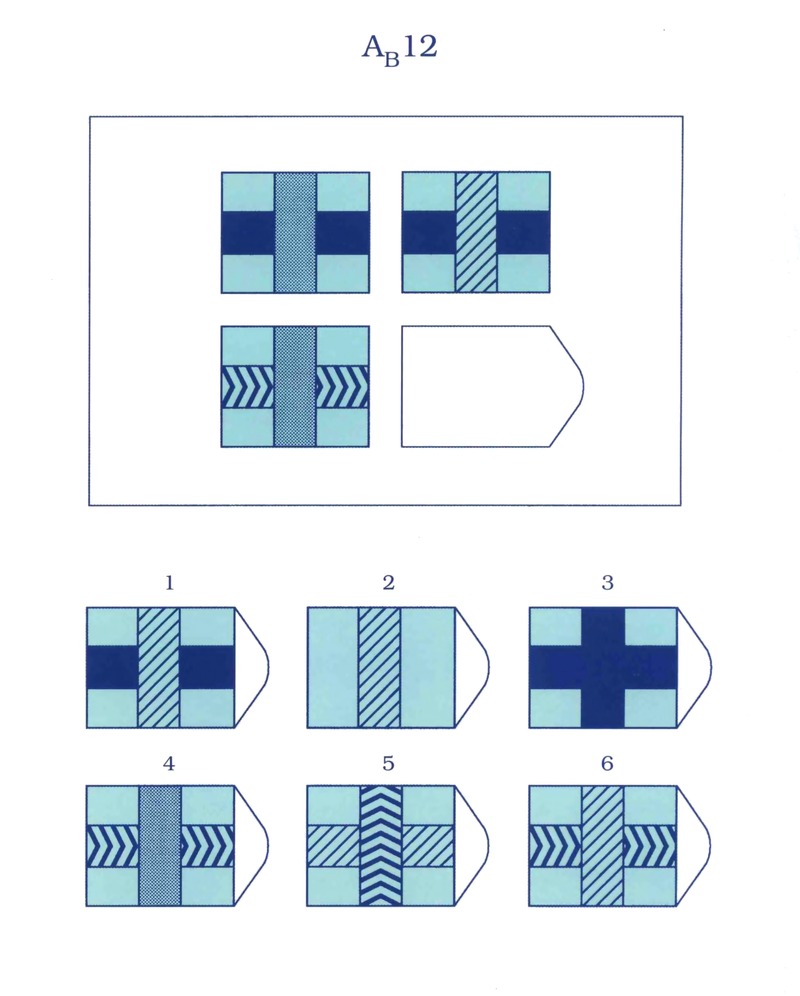 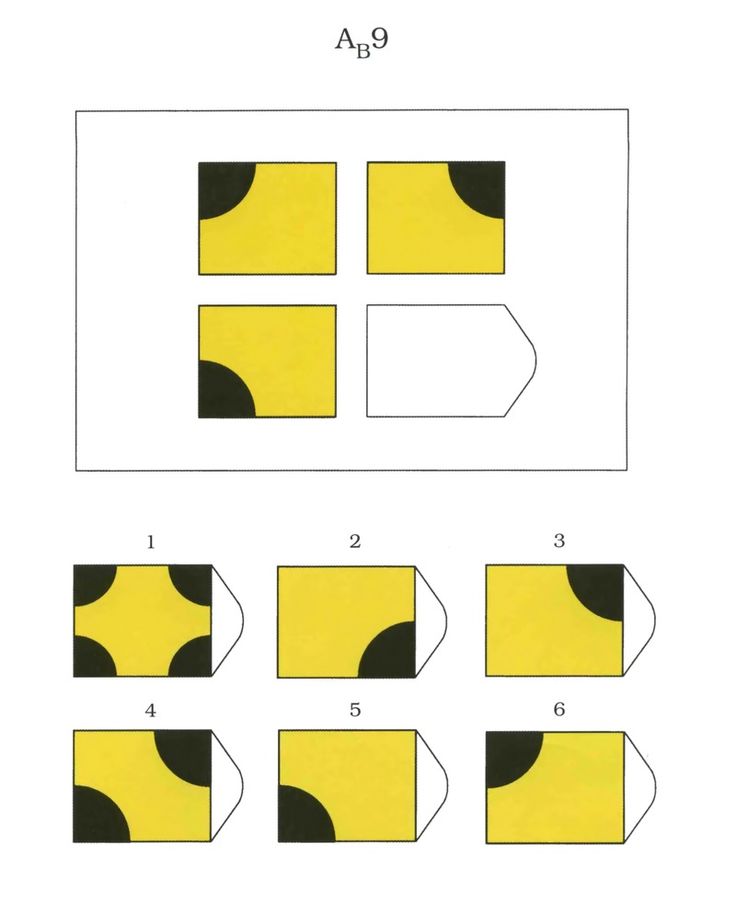 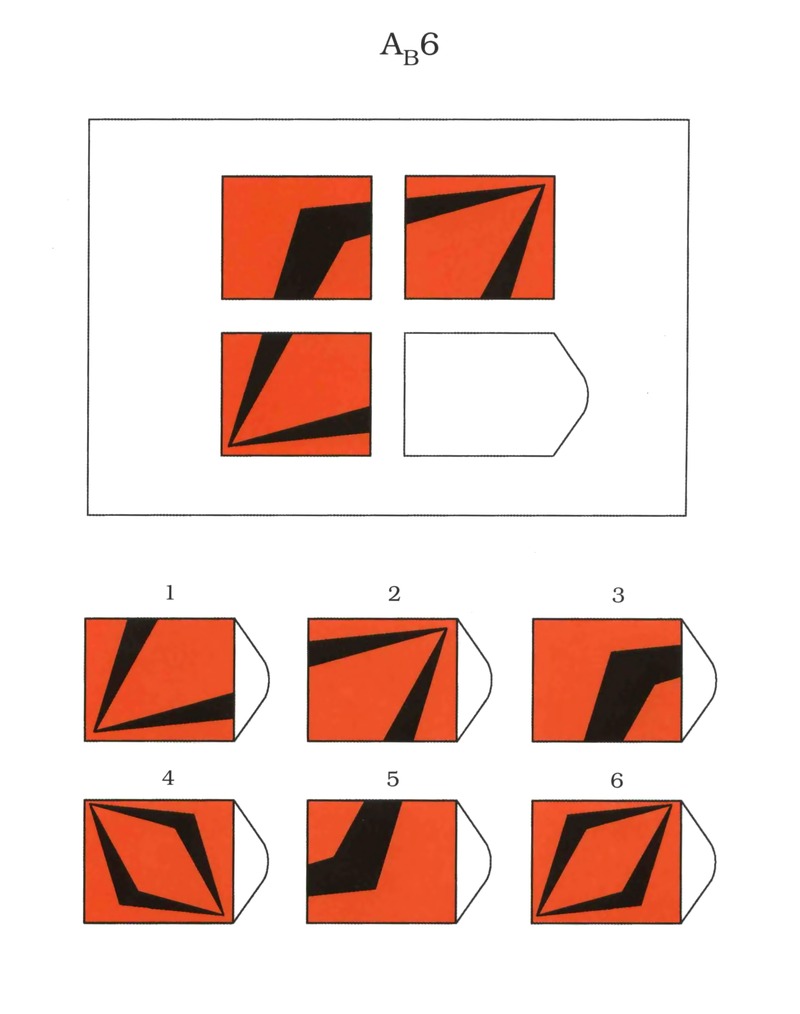 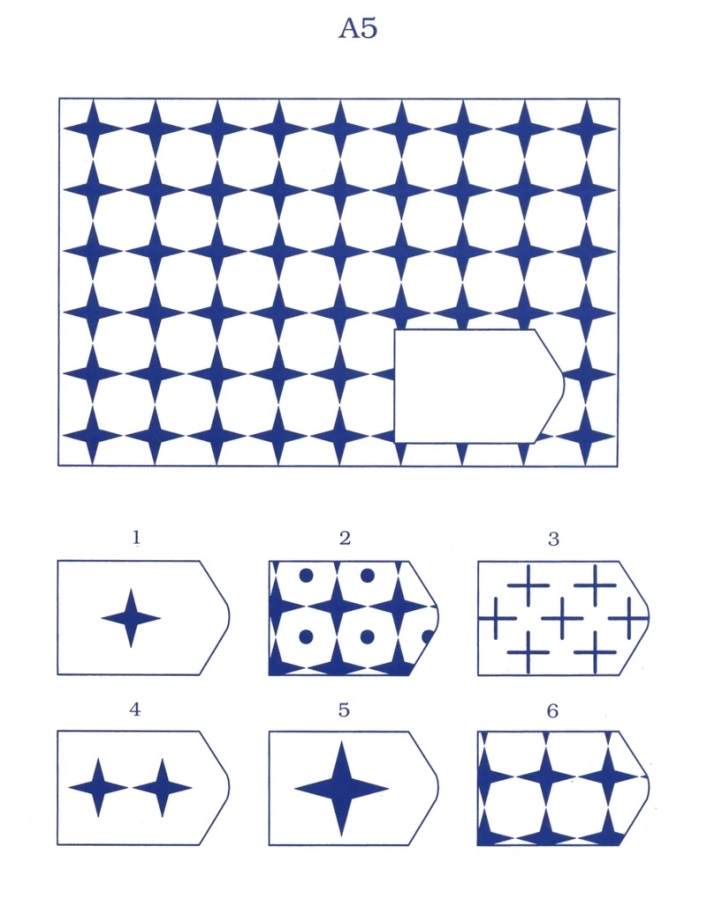 Методики диагностикиДиагностируемая пробаВербально/невербальноЧто наблюдаемГрупповая или индивидуальная работаВремя в расчете на 1 ребенкаОбщее время на группу ДОО в 25 человекЛогическое мышлениеЛогическое мышлениеЛогическое мышлениеЛогическое мышлениеЛогическое мышлениеЛогическое мышлениеЛогическое мышлениеЧетвертый лишнийЗрительная модальность, язык: активный словарь. Слуховая модальностьВербальноЛогическое мышлениеИндивидуальная25 мин10 ч 25 мин / по 4 ч 13 мин в день, 2 дняАналогиЗрительная модальность. Слуховая модальностьВербальноЛогическое мышлениеИндивидуальная25 мин10 ч 25 мин / по 4 ч 13 мин в день, 2 дняИскаженные изображенияНаложенные изображенияПеречеркнутые изображенияНедорисованные изображенияБуквенные изображения ВербальноЗрительное восприятиеИндивидуальная25 мин10 ч 25 мин / по 4 ч 13 мин в день, 2 дняЗакономерностиПродолжи рядСериация по размеруКлассификацияПоследовательность временнаяИзбирательный счетНевербальноЛогическое мышление: математические компетентностиГрупповая35 мин1 ч 45 мин в деньЦветные прогрессивные матрицы РавенаНевербальноУровень интеллектуального развитияГрупповая20 мин40 мин / 1 деньТворческое мышлениеТворческое мышлениеТворческое мышлениеТворческое мышлениеТворческое мышлениеТворческое мышлениеТворческое мышлениеПридумай историю со словамиЗрительная модальность. Слуховая модальностьВербальноТворческие способностиИндивидуальная9 мин6 часовПревратиАбстрактное: фигурыКонкретное: животные и объектыНевербальноТворческие способностиГрупповая10 мин30 минСоциальное развитие: социальный интеллект и социальная компетентностьСоциальное развитие: социальный интеллект и социальная компетентностьСоциальное развитие: социальный интеллект и социальная компетентностьСоциальное развитие: социальный интеллект и социальная компетентностьСоциальное развитие: социальный интеллект и социальная компетентностьСоциальное развитие: социальный интеллект и социальная компетентностьСоциальное развитие: социальный интеллект и социальная компетентностьДиагностика социального развитияАдаптация к образовательной организацииНевербальноУровень социального и эмоционального развития, его социальных компетентностейНаблюдение20 мин 8 ч 20 мин/ по 4ч 10 мин в день, 2 дняОбщение со сверстникамиНевербальноУровень социального и эмоционального развития, его социальных компетентностейНаблюдение20 мин 8 ч 20 мин/ по 4ч 10 мин в день, 2 дняОбхождение с чувствамиНевербальноУровень социального и эмоционального развития, его социальных компетентностейНаблюдение20 мин 8 ч 20 мин/ по 4ч 10 мин в день, 2 дняАльтернативы агрессииНевербальноУровень социального и эмоционального развития, его социальных компетентностейНаблюдение20 мин 8 ч 20 мин/ по 4ч 10 мин в день, 2 дняПреодоление стрессаНевербальноУровень социального и эмоционального развития, его социальных компетентностейНаблюдение20 мин 8 ч 20 мин/ по 4ч 10 мин в день, 2 дняРечевое развитиеРечевое развитиеРечевое развитиеРечевое развитиеРечевое развитиеРечевое развитиеРечевое развитиеРечевой слухВербальноСлухоречевая памятьИндивидуальная4 мин1 ч 40 минСоставление предложений из слов в начальной формеВербальноСлухоречевая памятьИндивидуальная3 мин1 ч 15 минПонимание предложенных конструкцийВербальноЗрительное восприятиеИндивидуальная3 мин1 ч 15 минРазвитие речевых компетентностейРечевые ситуации: действия и компетентностиЯзыковые компетентностиНевербальноРечевые компетентностиНаблюдение20 мин Уровень произвольностиУровень произвольностиУровень произвольностиУровень произвольностиУровень произвольностиУровень произвольностиУровень произвольностиШифровкаНевербальноУмение управлять собой, произвольно регулировать свою деятельностьГрупповая6 мин18 минКорректурная диагностикаНевербальноУмение управлять собой, произвольно регулировать свою деятельностьГрупповая6 мин18 минНейромоторная диагностикаНейромоторная диагностикаНейромоторная диагностикаНейромоторная диагностикаНейромоторная диагностикаНейромоторная диагностикаНейромоторная диагностикаМетодика нейромоторной диагностикиУдержание равновесия с открытыми глазамиНевербальноНейромоторные способностиМини-групповая 3-5 человек20 мин1 ч 40 мин в деньУдержание равновесия с закрытыми глазамиНевербальноНейромоторные способностиМини-групповая 3-5 человек20 мин1 ч 40 мин в деньПересечение срединной линииНевербальноНейромоторные способностиМини-групповая 3-5 человек20 мин1 ч 40 мин в деньПолзание на четверенькахНевербальноНейромоторные способностиМини-групповая 3-5 человек20 мин1 ч 40 мин в деньПротивопоставление большого пальца пальцам рукиНевербальноНейромоторные способностиМини-групповая 3-5 человек20 мин1 ч 40 мин в деньУдержание равновесия на одной ногеНевербальноНейромоторные способностиМини-групповая 3-5 человек20 мин1 ч 40 мин в деньАсимметричный шейный тонический рефлексНевербальноНейромоторные способностиМини-групповая 3-5 человек20 мин1 ч 40 мин в деньЛабиринтный тонический рефлексНевербальноНейромоторные способностиМини-групповая 3-5 человек20 мин1 ч 40 мин в деньСимметричный шейный тонический рефлексНевербальноНейромоторные способностиМини-групповая 3-5 человек20 мин1 ч 40 мин в деньРисование линий и круговНевербальноНейромоторные способностиМини-групповая 3-5 человек20 мин1 ч 40 мин в деньЗрительно-моторная интеграция. Стандартные зрительные фигурыНевербальноНейромоторные способностиГрупповая5 мин15 минФИО ДиагностируемогоЧетвертый лишнийЧетвертый лишнийЧетвертый лишнийАналогиАналогиЗакономерностиЗакономерностиЗакономерностиЦветные прогрессивные матрицы РавенаФИО ДиагностируемогоАктивный словарьЛогическое мышлениеТип объясненияЛогическое мышлениеТип объясненияПроба «Продолжи ряд»Проба «Сериация по размеру» Проба «Классификация»Цветные прогрессивные матрицы РавенаВалерия А.53613484161020Арина К.5661348815919Мирослав С.55512369181021Владислав О.5451137816925Яна Р.5351026716820Артем К.5471436616925Иван Р.53613485131020Александр А.5361348618920Артем А.544948618914Роман А.54612375161018ОтказНе выполнено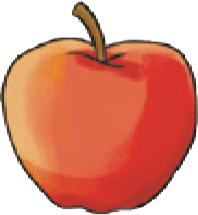 1. Яблоко1. Яблоко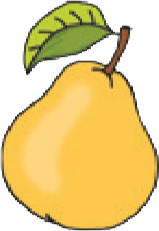 2. Груша2. Груша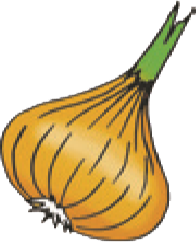 3. Лук3. Лук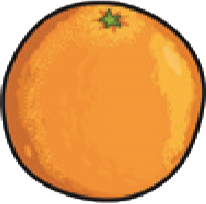 4. Апельсин4. АпельсинБаллБаллАктивный словарь: назови все предметы, которые тут изображеныЛогическое мышление: выбери лишнюю картинкуОбъяснение:Категориальное объяснениеКонкретно-ситуативное объяснениеНеадекватные объяснения и отказыОбъяснение:Категориальное объяснениеКонкретно-ситуативное объяснениеНеадекватные объяснения и отказыОбъяснение:Категориальное объяснениеКонкретно-ситуативное объяснениеНеадекватные объяснения и отказыОбъяснение:Категориальное объяснениеКонкретно-ситуативное объяснениеНеадекватные объяснения и отказыОбъяснение:Категориальное объяснениеКонкретно-ситуативное объяснениеНеадекватные объяснения и отказыОбъяснение:Категориальное объяснениеКонкретно-ситуативное объяснениеНеадекватные объяснения и отказыОбъяснение:Категориальное объяснениеКонкретно-ситуативное объяснениеНеадекватные объяснения и отказыОбъяснение:Категориальное объяснениеКонкретно-ситуативное объяснениеНеадекватные объяснения и отказыОбъяснение:Категориальное объяснениеКонкретно-ситуативное объяснениеНеадекватные объяснения и отказыОбъяснение:Категориальное объяснениеКонкретно-ситуативное объяснениеНеадекватные объяснения и отказыОбъяснение:Категориальное объяснениеКонкретно-ситуативное объяснениеНеадекватные объяснения и отказыСловарный запас: какие похожие предметы ты знаешьСловарный запас: какие похожие предметы ты знаешьСловарный запас: какие похожие предметы ты знаешьСловарный запас: какие похожие предметы ты знаешьСловарный запас: какие похожие предметы ты знаешьСловарный запас: какие похожие предметы ты знаешьСловарный запас: какие похожие предметы ты знаешьСловарный запас: какие похожие предметы ты знаешьСловарный запас: какие похожие предметы ты знаешьСловарный запас: какие похожие предметы ты знаешьСловарный запас: какие похожие предметы ты знаешьОтказНе выполненоОтказНе выполнено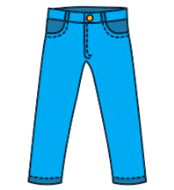 1. Брюки1. Брюки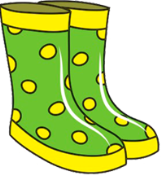 2. Сапоги2. Сапоги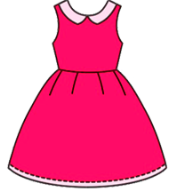 3. Платье3. Платье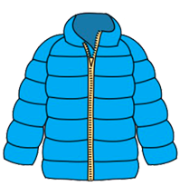 4. Куртка4. КурткаБаллАктивный словарь: назови все предметы, которые тут изображеныАктивный словарь: назови все предметы, которые тут изображеныЛогическое мышление: выбери лишнюю картинкуЛогическое мышление: выбери лишнюю картинкуОбъяснение:Категориальное объяснениеКонкретно-ситуативное объяснениеНеадекватные объяснения и отказыСловарный запас: какие похожие предметы ты знаешьОбъяснение:Категориальное объяснениеКонкретно-ситуативное объяснениеНеадекватные объяснения и отказыСловарный запас: какие похожие предметы ты знаешьОбъяснение:Категориальное объяснениеКонкретно-ситуативное объяснениеНеадекватные объяснения и отказыСловарный запас: какие похожие предметы ты знаешьОбъяснение:Категориальное объяснениеКонкретно-ситуативное объяснениеНеадекватные объяснения и отказыСловарный запас: какие похожие предметы ты знаешьОбъяснение:Категориальное объяснениеКонкретно-ситуативное объяснениеНеадекватные объяснения и отказыСловарный запас: какие похожие предметы ты знаешьОбъяснение:Категориальное объяснениеКонкретно-ситуативное объяснениеНеадекватные объяснения и отказыСловарный запас: какие похожие предметы ты знаешьОбъяснение:Категориальное объяснениеКонкретно-ситуативное объяснениеНеадекватные объяснения и отказыСловарный запас: какие похожие предметы ты знаешьОбъяснение:Категориальное объяснениеКонкретно-ситуативное объяснениеНеадекватные объяснения и отказыСловарный запас: какие похожие предметы ты знаешьОбъяснение:Категориальное объяснениеКонкретно-ситуативное объяснениеНеадекватные объяснения и отказыСловарный запас: какие похожие предметы ты знаешьОбъяснение:Категориальное объяснениеКонкретно-ситуативное объяснениеНеадекватные объяснения и отказыСловарный запас: какие похожие предметы ты знаешьОбъяснение:Категориальное объяснениеКонкретно-ситуативное объяснениеНеадекватные объяснения и отказыСловарный запас: какие похожие предметы ты знаешьЗадание 1ОтказНе выполнено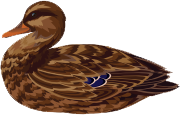 1. Утенок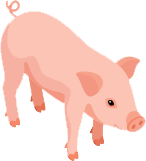 2. Поросенок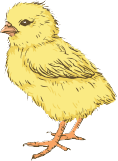 3. Цыпленок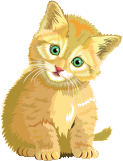 4. КотенокБаллЛогическое мышление: найди подходящую картинку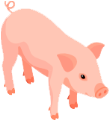 ПоросенокОбъяснение:Категориальное объяснениеКонкретно-ситуативное объяснениеНеадекватные объяснения и отказыОбъяснение:Категориальное объяснениеКонкретно-ситуативное объяснениеНеадекватные объяснения и отказыЗадание 2ОтказНе выполнено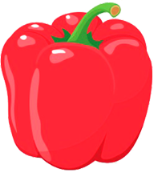 1. Перец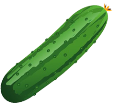 2. Огурец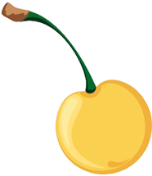 3. Черешня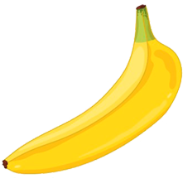 4. БананБаллЛогическое мышление:найди подходящую картинку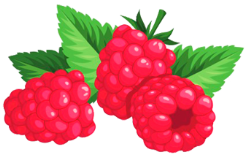 МалинаОбъяснение:Категориальное объяснениеКонкретно-ситуативное объяснениеНеадекватные объяснения и отказыОбъяснение:Категориальное объяснениеКонкретно-ситуативное объяснениеНеадекватные объяснения и отказыЗадание 1КлючОтветБаллыРяд 1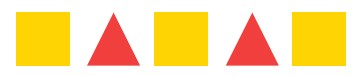 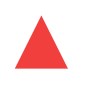 Верный Не верныйРяд 2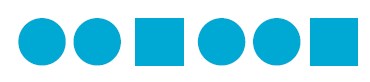 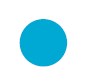 Верный Не верныйРяд 3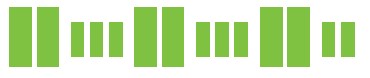 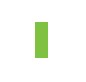 Верный Не верныйИтого	 — отказ от задания— не выполненоИтого	 — отказ от задания— не выполненоИтого	 — отказ от задания— не выполненоИтого	 — отказ от задания— не выполненоИтого	 — отказ от задания— не выполненоЗадание 2КлючОтветБаллыРяд 1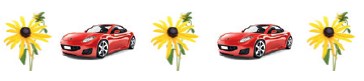 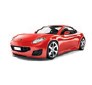 Верный Не верныйРяд 2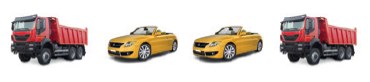 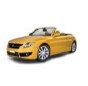 Верный Не верныйРяд 3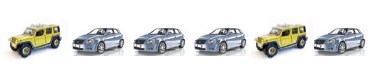 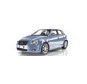 Верный Не верныйИтого	 — отказ от задания— не выполненоИтого	 — отказ от задания— не выполненоИтого	 — отказ от задания— не выполненоИтого	 — отказ от задания— не выполненоИтого	 — отказ от задания— не выполненоРяд 1ВыполнениеВыполнениеВыполнениеВыполнениеБаллыКоличество заполненных квадратов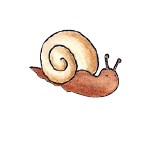 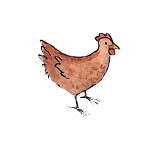 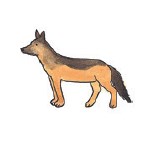 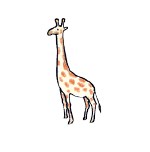 Запишите номер иллюстрации, установленный ребенком1234Запишите номер иллюстрации, установленный ребенком— отказ от задания— отказ от задания— отказ от задания— отказ от задания— отказ от задания— отказ от задания— отказ от задания— не выполнено— не выполнено— не выполнено— не выполнено— не выполнено— не выполнено— не выполненоРяд 2ВыполнениеВыполнениеВыполнениеВыполнениеБаллыКоличество заполненных квадратов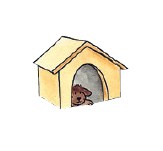 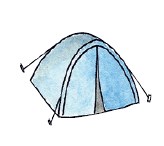 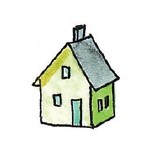 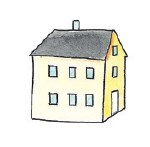 Запишите номер иллюстрации, установленный ребенком1234Запишите номер иллюстрации, установленный ребенкомИтого	 — отказ от задания— не выполнено Итого	 — отказ от задания— не выполнено Итого	 — отказ от задания— не выполнено Итого	 — отказ от задания— не выполнено Итого	 — отказ от задания— не выполнено Итого	 — отказ от задания— не выполнено Итого	 — отказ от задания— не выполнено Задание 1ВыполнениеВыполнениеВыполнениеВыполнениеВыполнениеБаллыКоличество заполненных квадратовОтметьте обведенные ребенком фигуры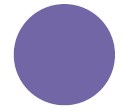 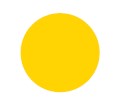 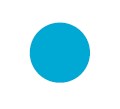 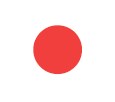 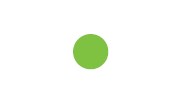 Кругиотметьте обведенные ребенком фигуры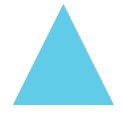 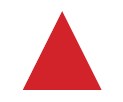 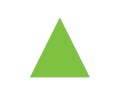 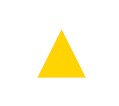 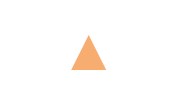 Треугольники— отказ от задания— отказ от задания— отказ от задания— отказ от задания— отказ от задания— отказ от задания— отказ от задания— отказ от задания— не выполнено— не выполнено— не выполнено— не выполнено— не выполнено— не выполнено— не выполнено— не выполнено